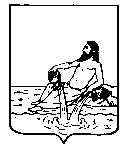 ГЛАВА ВЕЛИКОУСТЮГСКОГО МУНИЦИПАЛЬНОГО РАЙОНАВОЛОГОДСКОЙ ОБЛАСТИПОСТАНОВЛЕНИЕ05.05.2022			   	        г. Великий Устюг	   	                                 № 27О занесении на Доску Почёта Великоустюгского муниципального районаНа основании постановления Главы Великоустюгского муниципального района от 07.02.2011 № 7 «Об утверждении Положения о Доске Почёта Великоустюгского муниципального района», протокола заседания комиссии по наградам при Главе Великоустюгского муниципального района от 14.04.2022 № 6, руководствуясь статьей 27 Устава Великоустюгского муниципального района,ПОСТАНОВЛЯЮ:занести на Доску Почёта Великоустюгского муниципального района граждан, которые своим трудом вносят значительный вклад в экономическое, социальное и культурное развитие Великоустюгского района:Аксенову Екатерину Владимировну, ветеринарного работника общества с ограниченной ответственностью «Северодвинец»;Артамонову Ольгу Николаевну, директора муниципального бюджетного общеобразовательного учреждения «Средняя общеобразовательная школа № 1 с углублённым изучением отдельных предметов»;Бурдаева Александра Изосимовича, тренера муниципального бюджетного учреждения «Спортивная школа Великоустюгского района»;Бычихина Владимира Питиримовича, наладчика оборудования в производстве пищевой промышленности 5 разряда механического цеха акционерного общества «Великоустюгский ликёро-водочный завод»;Возмищева Александра Ивановича, старшего специалиста 2 разряда Великоустюгского территориального отдела – государственного лесничества Управления организации федерального государственного лесного надзора (лесной охраны) Департамента лесного комплекса Вологодской области;Голикову Марину Николаевну, скотовода общества с ограниченной ответственностью сельскохозяйственное предприятие «Устюгмолоко» отделение «Двина»;Горбунова Сергея Николаевича, инженера отдела автоматизированной системы управления технологическими процессами (дежурный) непубличного акционерного общества «СВЕЗА Новатор»;Дурапова Николая Васильевича, директора Вологодской региональной общественной организации «Великоустюгский поисковый отряд «ПАМЯТЬ»;Емельянову Ольгу Валентиновну, учителя начальных классов муниципального бюджетного общеобразовательного учреждения «Средняя общеобразовательная школа № 9»;Жилина Михаила Николаевича, заместителя начальника отдела дознания ОМВД России по Великоустюгскому району;Заглубоцкую Елену Аркадьевну, специалиста по охране труда общества с ограниченной ответственностью «Электротеплосеть»;Замараеву Татьяну Васильевну, воспитателя муниципального бюджетного дошкольного образовательного учреждения «Детский сад № 22 "Светлячок"»;Ибянскую Нину Владимировну, главного бухгалтера МУ ВОФП санаторий «Бобровниково»;Карелина Александра Сергеевича, адвоката Адвокатского кабинета (г. Великий Устюг);Кокшарову Надежду Анатольевну, старшего оператора розлива пива и кваса общества с ограниченной ответственностью «Великоустюгский пивоваренный завод «Бавария»;Коледову Ольгу Николаевну, воспитателя муниципального бюджетного дошкольного образовательного учреждения «Детский сад № 6 "Дюймовочка"»;Колесову Любовь Анатольевну, заведующую отделом комплектования и обработки литературы МКУК «Великоустюгская межпоселенческая централизованная библиотечная система»;Костоломову Надежду Алексеевну, специалиста по социальной работе бюджетного учреждения социального обслуживания для детей-сирот и детей, оставшихся без попечения родителей, Вологодской области «Великоустюгский центр помощи детям, оставшимся без попечения родителей;Краеву Светлану Витальевну, председателя первичной организации г. Красавино Великоустюгской районной организации общероссийской общественной организации «Всероссийское общество инвалидов»;Крылова Алексея Михайловича, слесаря-ремонтника 5 разряда механического участка общества с ограниченной ответственностью «Великоустюгская кисте-щеточная фабрика»;Лаптеву Екатерину Геннадьевну, медицинскую сестру участковую врача-педиатра участкового Усть-Алексеевской районной больницы № 2 бюджетного учреждения здравоохранения Вологодской области «Великоустюгская центральная районная больница»;Митину Ольгу Анатольевну, оператора машинного доения общества с ограниченной ответственностью сельскохозяйственное предприятие «Устюгмолоко» отделение «Гледенское»;Окс Ольгу Николаевну, медицинскую сестру общего отделения автономного учреждения социального обслуживания Вологодской области «Красавинский психоневрологический интернат";Полицинского Ивана Владимировича, воспитателя муниципального бюджетного общеобразовательного учреждения «Средняя общеобразовательная школа № 2 с кадетскими классами»;Поникаровского Андрея Александровича, слесаря аварийно-восстановительных работ МУП «Водоканал» г. Великий Устюг;Понурина Александра Анатольевича, слесаря по ремонту оборудования тепловых сетей 4 разряда (участок тепловых сетей) филиала ГЭП «Вологдаоблкоммунэнерго» в г. Красавино;Постникову Людмилу Георгиевну, заведующего Верхне-Шарденгским фельдшерско-акушерским пунктом – фельдшера бюджетного учреждения здравоохранения Вологодской области «Великоустюгская центральная районная больница»;Починовскую Татьяну Николаевну, врача-педиатра участкового Новаторской врачебной амбулатории бюджетного учреждения здравоохранения Вологодской области «Великоустюгская центральная районная больница»;Рогожину Елену Анатольевну, тестовода хлебобулочного производства общества с ограниченной ответственностью «Производственная компания «Устюгхлеб»;Селина Владимира Анатольевича, водителя автомобиля закрытого акционерного общества «Великоустюгское пассажирское автотранспортное предприятие»;Сирякова Владимира Александровича, ведущего инженера службы корпоративных и технологических автоматизированных систем управления производственного отделения «Великоустюгские электрические сети» Вологодского филиала ПАО «Россети Северо-Запад»;Собенину Наталью Николаевну, директора муниципального бюджетного общеобразовательного учреждения «Средняя общеобразовательная школа № 4»;Угловскую Зою Григорьевну, руководителя коллектива «Играньице» муниципального бюджетного учреждения культуры «Великоустюгский культурно-досуговый центр»;Утусикову Елена Михайловну, главного специалиста отдела городского хозяйства администрации Городского поселения «Город Великий Устюг» Великоустюгского муниципального района;Федосееву Ирину Николаевну, гравера 4 разряда подразделения гравировка Закрытого акционерного общества «Великоустюгский завод «Северная чернь»;Чучину Тамару Васильевну, преподавателя муниципального бюджетного учреждения дополнительного образования «Великоустюгская детская художественная школа» имени Евстафия Павловича Шильниковского.Глава Великоустюгского муниципального района		                                                 А.В. Кузьмин